Darček pre mamičkuVyrobte si darček pri mamičku, starkú, babku. Budete potrebovať: kartón, červenú vlnu, detskú ihlu(dostali ste ju predškoláci, vo veľkej obálke s časopisom)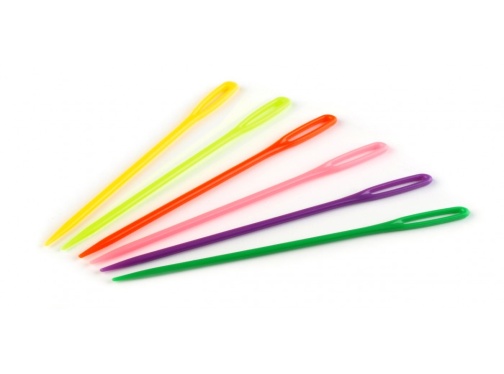 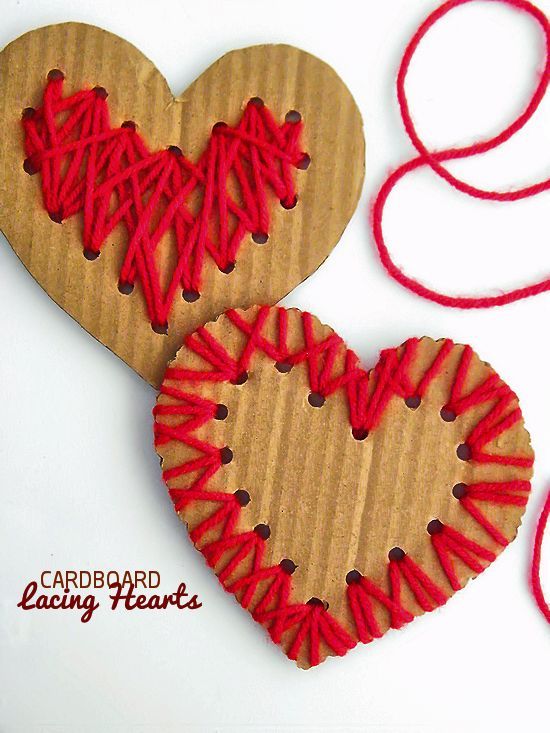 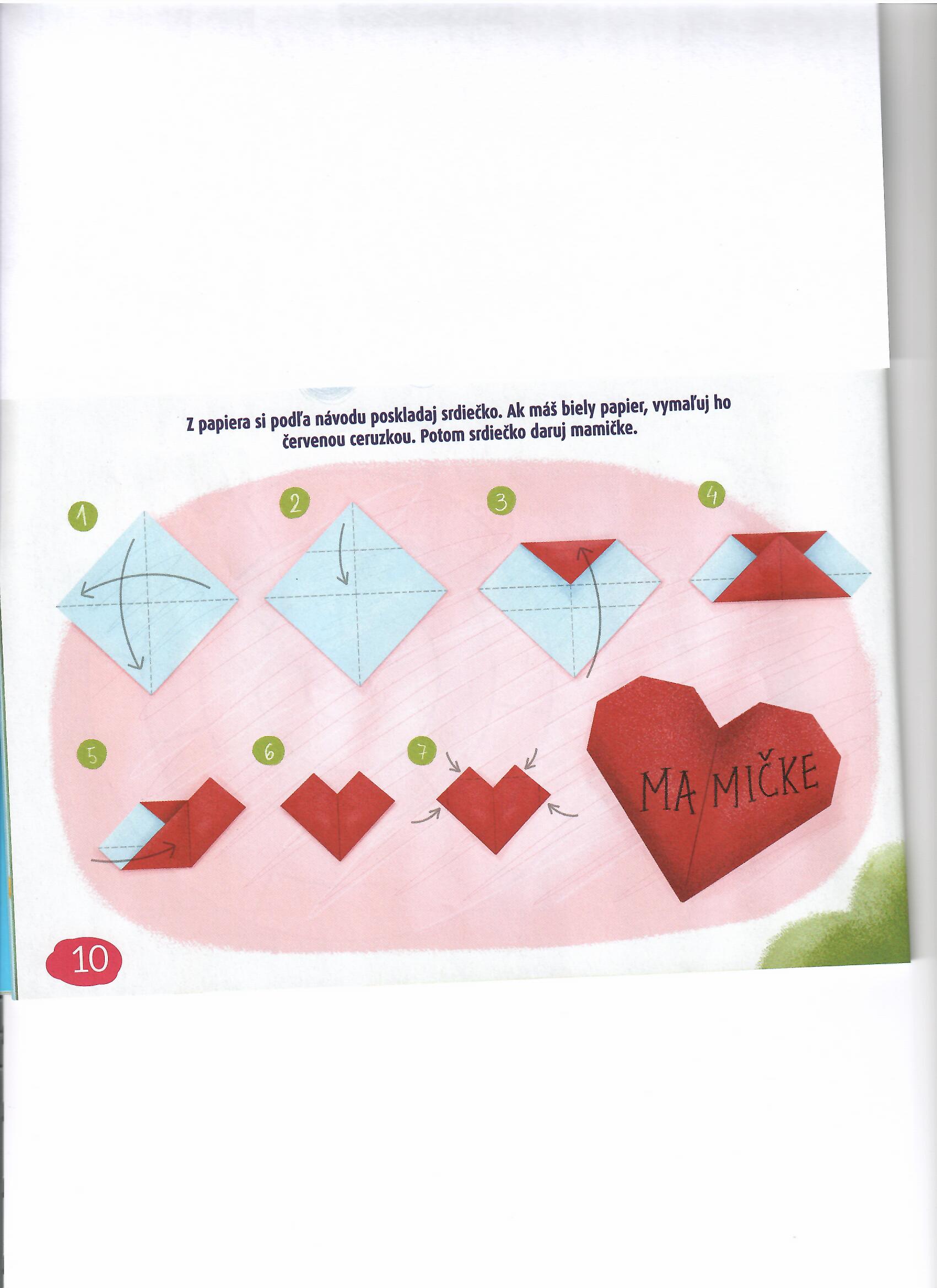 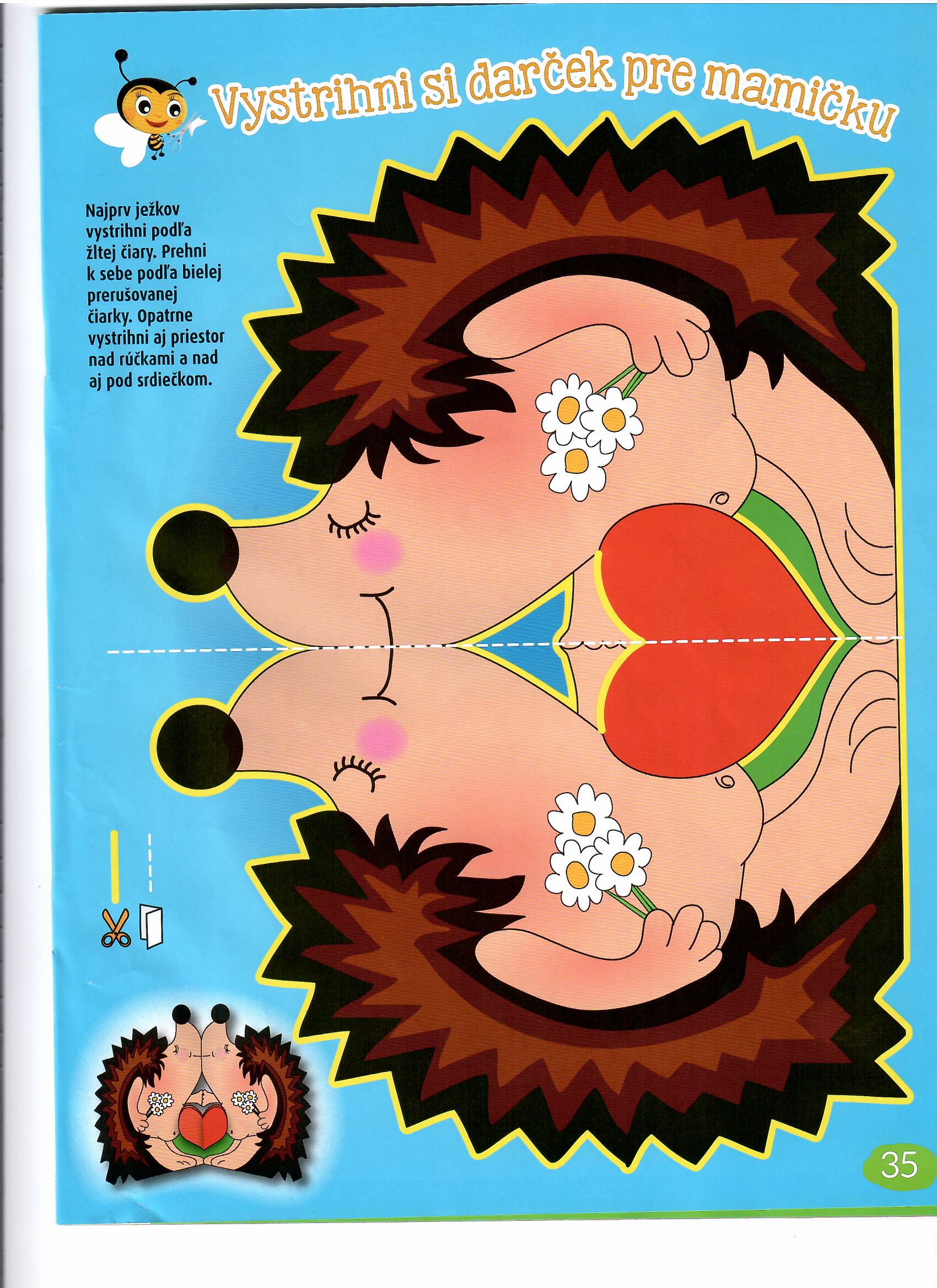 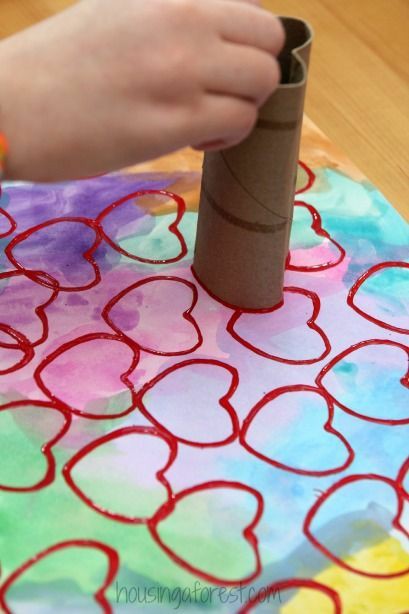 